7BEFORE THE FLORIDA PUBLIC SERVICE COMMISSIONThe following Commissioners participated in the disposition of this matter:GARY F. CLARK, ChairmanART GRAHAMANDREW GILES FAYMIKE LA ROSAGABRIELLA PASSIDOMONOTICE OF PROPOSED AGENCY ACTIONORDER ESTABLISHING AUTHORIZED RANGE OF RETURN ON COMMON EQUITY FOR WATER AND WASTEWATER UTILITIES BY THE COMMISSION:	NOTICE is hereby given by the Florida Public Service Commission that the action discussed herein is preliminary in nature and will become final unless a person whose interests are substantially affected files a petition for a formal proceeding, pursuant to Rule 25-22.029, Florida Administrative Code (F.A.C.).BackgroundSection 367.081(4)(f), Florida Statutes (F.S.), authorizes us to establish, not less than once each year, a leverage formula to calculate a reasonable range of returns on equity (ROE) for water and wastewater (WAW) utilities. The current leverage formula methodology was established in Order No. PSC-2001-2514-FOF-WS. On October 23, 2008, we held a formal hearing in Docket No. 20080006-WS to allow interested parties to provide testimony regarding the validity of the leverage formula. Based on the record in that proceeding, we approved the 2008 leverage formula in Order No. PSC-2008-0846-FOF-WS. In that order, we reaffirmed the methodology that was previously approved in Order No. PSC-2001-2514-FOF-WS.From 2012 through 2017, we found that the range of returns on equity derived from the annual leverage formulas were not optimal for determining the appropriate authorized ROE for WAW utilities due to Federal Reserve monetary policies that resulted in historically low interest rates. Consequently, we decided it was reasonable to continue using the range of returns on equity of 8.74 percent to 11.16 percent from the 2011 leverage formula approved in Order No. PSC-2011-0287-PAA-WS until 2018.On November 8, 2017, Commission staff held a workshop to solicit input from interested parties regarding potential changes to the leverage formula methodology. The only parties that filed pre-workshop comments in the docket were the Office of Public Counsel (OPC) and Utilities, Inc. of Florida. OPC also filed post-workshop comments on January 31, 2018. On June 26, 2018, we approved the modified version of the leverage formula in Order No. PSC-2018-0327-PAA-WS. The modified methodology approved in the 2018 Order was used to establish the 2019 leverage formula. In 2020, we determined it was not reasonable to set a range of returns on equity for setting rates prospectively using financial data that was influenced by the Covid-19 pandemic and the associated volatility in the financial markets. Therefore, we determined that the leverage formula approved in Order No. PSC-2019-0267-PAA-WS (2019 leverage formula) shall remain in place and continue to be used until the leverage formula is readdressed in 2021. Section 367.081(4)(f), F.S., authorizes us to establish a range of returns for setting the authorized ROE for WAW utilities. However, use of the leverage formula by the utilities is discretionary and a utility can file cost of equity testimony in lieu of using the leverage formula. We may set an ROE for WAW utilities based on record evidence in any proceeding. If a utility files cost of equity testimony, we will determine the appropriate ROE based on the evidentiary record in that proceeding.We have jurisdiction pursuant to Section 367.081, F.S.DecisionThe current leverage formula we approved in Order No. PSC-2020-0222-PAA-WS shall continue to be used until readdressed in 2022: ROE = 6.05% + (1.80 ÷ Equity Ratio)Where the Equity Ratio = Common Equity ÷ (Common Equity + Preferred Equity + Long-Term and Short-Term Debt)Range: 7.85 percent at 100 percent equity to 10.55 percent at 40 percent equityThe returns on common equity shall be capped at 10.55 percent for all WAW utilities with equity ratios less than 40 percent. Imposing a cap serves to discourage imprudent financial risk. This cap is consistent with the methodology approved by Order No. PSC-2020-0222-PAA-WS.Pursuant to Section 367.081(4)(f), F.S., we are authorized to establish a leverage formula to calculate a reasonable range of returns on common equity for WAW utilities. We must establish this leverage formula not less than once a year. For administrative efficiency, the leverage formula is used to determine the appropriate return for an average Florida WAW utility. We find that the leverage formula is a sound, workable methodology that reduces the costs and administrative burdens in WAW rate cases by eliminating the need for cost of equity testimony. However, use of the leverage formula by utilities is discretionary and a utility can file cost of equity testimony in lieu of using the leverage formula. As is the case with other regulated companies under our jurisdiction, we have discretion in the determination of the appropriate ROE based on the evidentiary record in a proceeding. If one or more parties in a rate case or limited proceeding file testimony in lieu of using the leverage formula, we will determine the appropriate ROE based on the evidentiary record in that proceeding.COVID-19 Economic Impact In light of the uncertainty and recessionary impact on the economy caused by the COVID-19 pandemic, monetary policy remains accommodative, that is, Federal Reserve officials will continue to hold the federal funds rate at a level near zero for the near future. The Federal Open Market Committee (FMOC) voted twice in March 2020 to reduce the target range for the federal funds rate. On March 3, 2020, the FMOC decided to lower the federal funds target range from 1.50 to 1.75 percent to 1.00 to 1.25 percent. On March 15, 2020, the FMOC decided to lower the federal funds target range from 1.00 to 1.25 percent to 0.00 to 0.25 percent, and reasoned, “The effects of the coronavirus will weigh on economic activity in the near term and pose risks to the economic outlook.”  On April 28, 2021, the FMOC voted to maintain the target range for the federal funds rate at 0.00 to 0.25 percent. In its press release, the FMOC wrote:The Committee seeks to achieve maximum employment and inflation at the rate of 2 percent over the longer run. With inflation running persistently below this longer-run goal, the Committee will aim to achieve inflation moderately above 2 percent for some time so that inflation averages 2 percent over time and longer‑term inflation expectations remain well anchored at 2 percent. The Committee expects to maintain an accommodative stance of monetary policy until these outcomes are achieved. The Committee decided to keep the target range for the federal funds rate at 0 to 1/4 percent and expects it will be appropriate to maintain this target range until labor market conditions have reached levels consistent with the Committee’s assessments of maximum employment and inflation has risen to 2 percent and is on track to moderately exceed 2 percent for some time.While longer-term interest rates are higher than they were a year ago, and are forecast to increase over the next five quarters, the FMOC has stated it will continue to keep the federal funds rate low. This puts downward pressure on the spread between the Utility 25/30-year BBB Bond Yield and the U.S. 30-year Treasury Bond Yield as demonstrated in Figure 1. The lower interest rates set by the FMOC effectively decrease the overall result of the leverage formula and increase the spread between the upper and lower limits of the resulting range of the cost of equity. The range of the cost of equity for the 2021 leverage formula is 7.09 percent to 9.95 percent, or 286 basis points. This greater spread means a given change in the equity ratio will result in a greater change to the cost of equity. We find that it is not reasonable to set a range of returns on equity for the purpose of setting rates prospectively for the average Florida WAW utility using data that is heavily influenced by the Federal Reserve’s monetary policy to keep interest rates low. Due to this unusual and unique economic situation, we find that the current 2020 leverage formula shall remain in place. This order is consistent with our decision in the 2017 leverage formula docket to continue to use the 2016 leverage formula. In that decision, we found that the range of returns on equity was too large due to the low interest rates set by the FMOC. At that time, the assumed Baa3 rated utility bond rate was 5.66 percent. In this case the assumed Baa3 rated utility bond rate is 5.18 percent; 48 basis points lower than it was in the 2017 docket.Figure 1Spread between the 25/30-Year Utility BBB Bond Yield and the 30-Year U.S. Treasury Bond Yield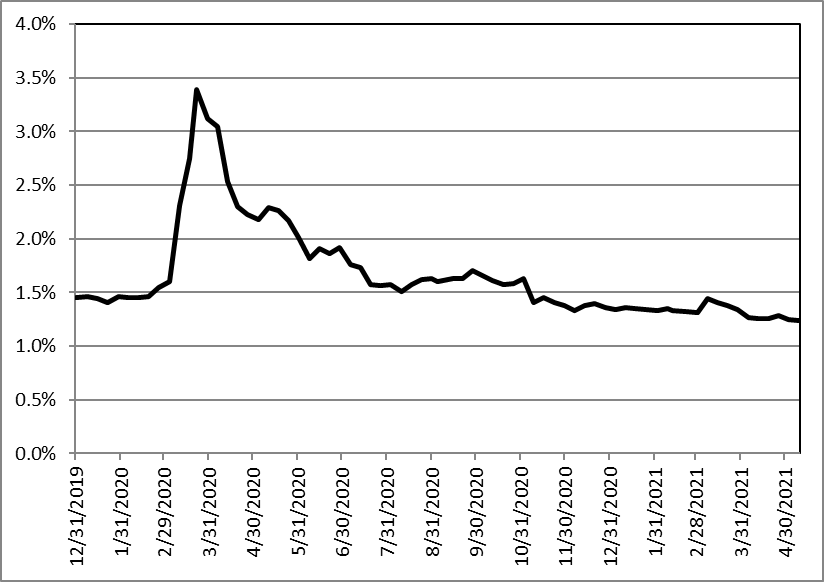 		Source: Value Line Selection and OpinionUpdated Leverage FormulaUsing the most recent financial data in the leverage formula decreases the lower end of the current allowed ROE range by 76 basis points and decreases the upper end of the range by 60 basis points. Overall, the spread between the range of returns on equity based on the updated leverage formula is 286 basis points (7.09 percent to 9.95 percent). In comparison, the range of returns on equity from the current 2020 leverage formula is 270 basis points (7.85 percent to 10.55 percent). MethodologyWe applied the most recent financial data applied to the methodology approved in Order No. PSC-2001-2514-FOF-WS, reaffirmed in Order No. PSC-2008-0846-FOF-WS, and modified in Order No. PSC-2018-0327-PAA-WS. The methodology uses ROEs derived from widely accepted financial models applied to an index of natural gas and WAW companies that have actively traded stock and forecasted financial data. To establish the proxy group, we selected five natural gas companies and seven WAW companies that derive at least 50 percent of their total revenue from regulated operations and have a Standard & Poor’s credit rating. These selected companies have market power and are influenced significantly by economic regulation and have a median Standard & Poor’s bond rating of “A.”Consistent with the approved methodology, we used a market capitalization weighted average for: (1) the Discounted Cash Flow (DCF) model results, (2) the Beta values in the Capital Asset Pricing Model (CAPM), and (3) the equity ratio of the proxy group. Assumed Cost of DebtA projected yield on Baa2 rated corporate bonds to estimate the bond yield of an average Florida WAW utility in the calculation of the weighted average cost of capital of the proxy group. A projected yield is used because required returns are forward looking and based on projections.Consistent with the methodology approved in Order No. PSC-2018-0327-PAA-WS, we relied upon the projected Baa2 rated corporate bond yield for the upcoming four quarters as published in the April 2021 Blue Chip Financial Forecast (Blue Chip). The 120-month historical average spread between the Baa and A Corporate Utility Bond was then added to the projected Baa2 rated corporate bond yield to estimate a projected Baa3 rated utility bond yield. The projected assumed Baa3 rated utility bond yield of 5.18 percent used in the updated leverage formula calculation includes a 50 basis point adjustment for small-company risk and a 50 basis point adjustment for a private placement premium and remains low relative to historic levels. In comparison, the assumed Baa3 bond rate used in the current leverage formula is 6.05 percent. The lower Baa3 bond rate of 5.18 percent is the primary driver of the overall decrease in the results of the 2021 leverage formula compared to the 2020 leverage formula.Estimated Cost of EquityThe current leverage formula relies on two ROE models described below. The results of these models to reflect differences in risk and debt cost between the proxy group and the average Florida WAW utility. The ROE models include a four percent adjustment for flotation costs. The ROE models are as follows:A multistage DCF model applied to an index of natural gas and WAW utilities that have publicly traded stock and are followed by Value Line. This DCF model is an annually compounded model and uses prospective dividend growth rates as published by Value Line.A Capital Asset Pricing Model (CAPM) that relies on a market return for companies followed by Value Line, the average projected yield on 30-Year U.S. Treasury Bonds published by Blue Chip as of April 1, 2021, and the weighted average beta for the index of natural gas and WAW utilities. The market return for the CAPM was calculated using a quarterly DCF model with stock prices as of April 16, 2021.Consistent with Order No. PSC-2018-0327-PAA-WS, we averaged the results of the DCF and CAPM models and adjusted the result of 7.89 percent as follows:A bond yield differential of 53 basis points was added to reflect the difference in yields between an A/A2 rated bond, which is the median bond rating for the combined utility index, and a BBB-/Baa3 rated bond. Florida WAW utilities are assumed to be comparable to companies with the lowest investment grade bond rating which is Baa3. This adjustment compensates for the difference between the credit quality of ‘A’ rated debt and the assumed credit quality of a typical Florida WAW utility.A private placement premium of 50 basis points is added to reflect the difference in yields on publicly traded debt and privately placed debt, which is illiquid. Investors require a premium for the lack of liquidity of privately placed debt.A small-utility risk premium of 50 basis points is added because the average Florida WAW utility is too small to qualify for privately placed debt and smaller companies are considered by investors to be more risky than larger companies.After the above adjustments, the resulting cost of equity estimate of 9.42 percent is included in the weighted average capital structure of the proxy group to derive the leverage formula. The derivation resulted in an adjustment of 52 basis points to reflect an estimated required return of 9.95 percent at an equity ratio of 40 percent. In developing the updated leverage formula, we acknowledge that the leverage formula depends on four basic assumptions:Business risk is similar for all WAW utilities;The cost of equity is an exponential function of the equity ratio but a linear function of the debt to equity ratio over the relevant range;The marginal weighted average cost of investor capital is constant over the equity ratio range of 40 percent to 100 percent; andThe debt cost rate at an assumed Moody’s Baa3 bond rating, plus a 50 point private placement premium and a 50 basis point small-utility risk premium, represents the average marginal cost of debt to an average Florida WAW utility over an equity ratio range of 40 percent to 100 percent. For these reasons, the leverage formula is assumed to be appropriate for the average Florida WAW utility. ConclusionThe current leverage formula range of returns on equity of 7.85 percent to 10.55 percent initially approved in 2019, and continued in 2020, is still reasonable for WAW utilities. Due to the economic uncertainty caused by the unique situation of the COVID-19 pandemic and the low interest rates set by the FMOC, we find that retaining the use of the current 2020 leverage formula until the leverage formula is addressed again in 2022 is a reasonable alternative to updating the formula using current 2021 financial information. The leverage formula is a sound, workable methodology that reduces the costs and administrative burdens in WAW rate cases by eliminating the need for cost of equity testimony. Based on the aforementioned, we hereby find that the current leverage formula we approved in Order No. PSC-2020-0222-PAA-WS continue to be used until the leverage formula is readdressed in 2022.	Based on the foregoing, it is	ORDERED by the Florida Public Service Commission that the leverage formula methodology approved in Order No. PSC-2018-0327-PAA-WS using a proxy group comprised of natural gas and WAW utilities and updated financial data shall be used. It is further	ORDERED that the approved leverage formula shall be used until the leverage formula is addressed again in 2022. It is further	ORDERED that the Return on Common Equity = 6.05% + (1.80 ÷ Equity Ratio). It is furtherORDERED that where the Equity Ratio = Common Equity ÷ (Common Equity + Preferred Equity + Long-Term and Short-Term Debt). It is furtherORDERED that the current range of returns on equity 7.85 percent to 10.55 percent is approved for water and wastewater utilities as set forth in this Order. It is furtherORDERED that the returns on common equity shall be capped at 10.55 percent for all water and wastewater utilities with equity ratios less than 40 percent. It is furtherORDERED that Attachment 1 is incorporated herein by reference. It is further	ORDERED that the provisions of this Order, issued as proposed agency action, shall become final and effective upon the issuance of a Consummating Order unless an appropriate petition, in the form provided by Rule 28-106.201, Florida Administrative Code, is received by the Commission Clerk, 2540 Shumard Oak Boulevard, Tallahassee, Florida 32399-0850, by the close of business on the date set forth in the “Notice of Further Proceedings” attached hereto.  It is further	ORDERED that this shall remain open to allow Commission staff to monitor changes in capital market conditions and to readdress the reasonableness of the leverage formula as conditions warrant. 	By ORDER of the Florida Public Service Commission this 6th day of July, 2021.Florida Public Service Commission2540 Shumard Oak BoulevardTallahassee, Florida 32399(850) 413-6770www.floridapsc.comCopies furnished:  A copy of this document is provided to the parties of record at the time of issuance and, if applicable, interested persons.BYLNOTICE OF FURTHER PROCEEDINGS OR JUDICIAL REVIEW	The Florida Public Service Commission is required by Section 120.569(1), Florida Statutes, to notify parties of any administrative hearing that is available under Section 120.57, Florida Statutes, as well as the procedures and time limits that apply.  This notice should not be construed to mean all requests for an administrative hearing will be granted or result in the relief sought.	Mediation may be available on a case-by-case basis.  If mediation is conducted, it does not affect a substantially interested person's right to a hearing.	The action proposed herein is preliminary in nature. Any person whose substantial interests are affected by the action proposed by this order may file a petition for a formal proceeding, in the form provided by Rule 28-106.201, Florida Administrative Code.  This petition must be received by the Office of Commission Clerk, 2540 Shumard Oak Boulevard, Tallahassee, Florida 32399-0850, by the close of business on July 27, 2021.	In the absence of such a petition, this order shall become final and effective upon the issuance of a Consummating Order.	Any objection or protest filed in this/these docket(s) before the issuance date of this order is considered abandoned unless it satisfies the foregoing conditions and is renewed within the specified protest period.SUMMARY OF RESULTS2021 Water and Wastewater Leverage FormulaAuthorized Leverage Formula 	Return on Common Equity = 6.05% + (1.80 ÷ Equity Ratio)	Range of Returns on Equity = 7.85% to 10.55%In re: Water and wastewater industry annual reestablishment of authorized range of return on common equity for water and wastewater utilities pursuant to Section 367.081(4)(f), F.S.DOCKET NO. 20210006-WSORDER NO. PSC-2021-0244-PAA-WSISSUED: July 6, 2021/s/ Adam J. TeitzmanADAM J. TEITZMANCommission Clerk(1) DCF ROE for Proxy Group7.39%(2) CAPM ROE for Proxy Group8.97%AVERAGE8.18%Bond Yield Differential0.60%Private Placement Premium0.50%Small-Utility Risk Premium0.50%Adjustment to Reflect Required EquityReturn at a 40% Equity Ratio0.77%Cost of Equity for Average FloridaWAW Utility at 40% Equity Ratio10.55%